Приложение№1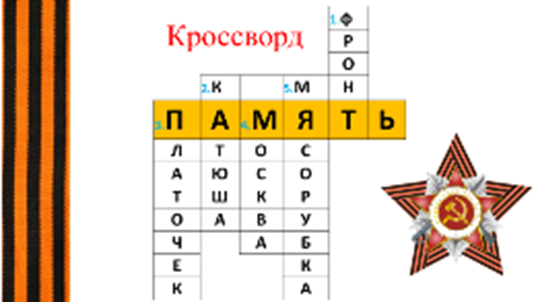 1.Скромненький синий ….(платочек)2.Артиллерийская установка в годы ВОВ. (Катюша).3.столица России (Москва).4.Как называли битву под Ржевом (мясорубка).5. как называется линия развертывания передовых подразделений и их соприкосновения с противником (фронт).